Na podlagi 36., 47. in 59. clena Statuta Univerze v Ljubljani (Ur. I. RS, st. 8/05, s spremembami, dopolnitvami in pripombami), v skladu z dolocili Zakona o visokem solstvu (ZViS - UPB 2 - Ur. I. RS, st. 100/2004) in skladno z dolocili Meril za volitve v nazive visokosolskih uciteljev, znanstvenih delavcev ter sodelavcev Univerze v Ljubljani, je Senat Univerze v Ljubljani na 20. seji dne 29.9.2015 sprejel naslednjiPravilnik o preizkusnem predavanjuSPLOSNO DOLOCILOclenStern pravilnikom se ureja postopek izvedbe javnega preizkusnega predavanja kandidata, ki prvic prosi za izvolitev v naziv visokosolskega ucitelja.clenUspesnost javnega preizkusnega predavanja, s katerim kandidat v postopku za izvolitev v naziv izkazuje pedagosko usposobljenost , ocenijo porocevalci za izdelavo strokovne ocene o strokovni ali umetniski usposobljenosti kandidata ter student, ki ga doloci studentski svet clanice.JAVNO PREIZKUSNO PREDAVANJEclenPo imenovanju najmanj treh porocevalcev za oceno strokovne, znanstvene, umetniske in pedagoske usposobljenosti kandidata s strani senata clanice, pri kateri poteka postopek za izvolitev v naziv, le-ti skupaj s kandidatom dolocijo temo ter datum javnega preizkusnega predavanja.Datum preizkusnega predavanja mora biti dolocen tako, da ima kandidat na voljo  (najmanj) 30 dni za pripravo na preizkusno predavanje. V kolikor kandidat  soglasa,  je rok za pripravo na preizkusno predavanje lahko krajsi ad 30 dni.Na umetniskem podrocju (npr.: Akademija za glasbo) se doloci temo in program koncerta.O izbranem datumu morajo porocevalci obvestiti strokovno sluzbo, ki je odgovorna za koordinacijo in posredovanje kontaktov, in ki o izbranem datumu seznani predstavnika studentskega sveta.Ce se kateri od imenovanih porocevalcev ne more udeleziti predavanja, senat clanice doloci nadomestnega clana.Porocevalci ter student ocenijo uspesnost predavanja in pripravijo o tern posebno porocilo, ki mora biti skladno z dolocili tega pravilnika.Ill. POROCILO O JAVNEM PREIZKUSNEM PREDAVANJUclenPorocevalci in predstavnik studentskega sveta v porocilu o javnem preizkusnem predavanju pripravijo skupno oceno opravljenega javnega preizkusnega predavanja.clenPorocilo o javnem preizkusnem predavanju vsebuje naslednje obvezne sestavine: ime clanice na kateri je kandidat zaprosil za izvolitev;ime in priimek kandidata; zaproseni naziv;zaproseno habilitacijsko podrocje;datum javnega preizkusnega predavanja; naslov javnega preizkusnega predavanja; lokacija, kjer je predavanje potekalo;ura pricetka predavanja; ura konca predavanja;poimenska navedba prisotnih porocevalcev in predstavnika studentskega sveta; vsebina predstavitve v okviru predavanja;navedba ciljne skupine poslusalcev in okvirno stevilo prisotnih,ocena pedagoskega pristopa/usposobljenosti, komunikacija z obcinstvom, stopnja motiviranosti/spodbujanja studentov k razpravi, originalnost in kreativen pristop, sposobnost ustreznega jasnega in razumljivega izrazanja,  metodicno-didakticna znanja ter uporaba didakticnih metod in oblik dela;odzivnost na vprasanja obcinstva in porocevalcev ter predstavnika  studentskega sveta (sposobnost kandidata, da odgovor utemelji);navedba morebitne uporabe inovativnih didakticnih pripomockov;ugotovitev/sklep porocevalcev in predstavnika studentskega sveta ali je kandidat uspesno opravil javno preizkusno predavanje;podpisi poimensko navedenih porocevalcev in predstavnika SS;kraj, datum.clenPorocilo o javnem preizkusnem predavanju mora biti oddano v strokovno sluzbo clanice, na kateri je kandidat zaprosil za izvolitev v roku 15 dni po opravljenem  predavanju,  v nasprotnem primeru strokovna sluzba porocevalce in predstavnika studentov pozove, da utemeljijo razloge pri zamudi oddaje zapisnika in porocilo oddajo v najkrajsem moznem casu.IV. PREHODNE IN KONCNE DOLOCBEclenTa pravilnik zacne veljati po sprejetju na Senatu Univerze v Ljubljani in njegovi objavi na spletnih straneh UL.,/-prof. dr.  Ivan SvetlikPredsednik Senata Univerze v Ljubljani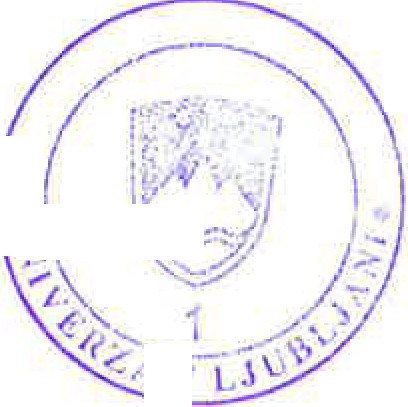 •....,.:7.,II  \Priloga:- obrazec porocila o preizkusnem predavanjuPriloga: Obrazec porocila o preizkusnem predavanjuOsnovni podatkiVsebina predstavitve v okviru predavanjaIll. Navedba ciljne skupine poslusalcevOkvirno stevilo prisotnih: 	_Ocena pedagoskega pristopa / usposobljenosti (komunikacija z obcinstvom, stopnja motiviranosti / spodbujanja studentov k razpravi, originalnost in kreativen pristop, sposobnost ustreznega jasnega in razumljivega izrazanja, metodicno-didakticna znanja ter uporaba didakticnih metod in oblik dela, navedba morebitne uporabe inovativnih didakticnih pripomockov)Odzivnost na vprasanja obcinstva in porocevalcev ter predstavnika studentskega sveta (sposobnost kandidata, da odgovor utemelji)Ugotovitev / sklep porocevalcev in predstavnika studentskega sveta ali je kandidat uspesno opravil javno preizkusno predavanje:	DA	NE Eventualna dodatna obrazlozitev:Podpisi poimensko navedenih porocevalcev in predstavnika SS;lme in priimek, porocevalec, podpis: 	_lme in priimek, porocevalec, podpis: 	_lme in priimek, porocevalec, podpis: 	_lme in priimek, predstavnik Studentskega sveta, podpis: 	_Kraj in datum porocilaClanica:lme in priimek kandidata:Zaproseni naziv kandidata:Zaproseno habilitacijsko podrocje:Datum predavanja:Ura zacetka in ura konca oredavania:zacetek oburi in zakljucek oburiNaslov predavanja:Lokacija predavanja:Poimenska navedba1.1.1.prisotnih porocevalcev in2.2.2.predstavnika3.3.3.studentskega sveta:4.4.4.